UNIVERSIDADE DO ESTADO DE SANTA CATARINA – UDESC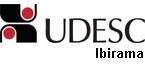 CENTRO DE ECAÇÃO SUPERIOR DO ALTO VALE DO ITAJAÍ – CEAVIPLANO DE ENSINODEPARTAMENTO: Engenharia SanitáriaOBJETIVO GERAL DO CURSO:O Curso de Engenharia Sanitária do Centro de Educação Superior do Alto Vale do Itajaí – CEAVI, da UDESC/ Ibirama, objetiva formar profissionais da engenharia habilitados à preservação, ao controle, à avaliação, à medida e à limitação da s influências negativas das atividades humanas sobre o meio ambiente, de modo a atender as necessidades de proteção e utilização dos recursos naturais de forma sustentável, aliando novas metodologias e tecnologias na exploração, uso e tratamento da água, nos projetos de obras de saneamento, que envolvem sistemas de abastecimento de água, sistemas de esgotamento sanitário, sistema de limpeza urbana, bem como no desenvolvimento de políticas e ações no meio ambien te que busquem o monitoramento, o controle, a recuperação e a preservação da qualidade ambienta l e da saúde pública.EMENTA:Introdução. Equação da Continuidade. Teorema de Ber noulli. Orifícios. Bocais e Tubos Curtos. Vertedores. Hidrometria e Calhas. Escoamentos em tubulações forçadas. Condutos equivalentes. Séries. Paralelo. Redes ramificadas e malhadas. Método de H. Cross. Estações elevatórias: Bombas, curvas e associações, cavitaçã o. Movimento uniforme em canais abertos e fechados. Energia específica. Ondas. Ressalto hidráulico. Movimento permanente gradualmente variado. Curvas remanso. Escoamento em meios porosos.OBJETIVO GERAL DA DISCIPLINA:Desenvolver e estimular a capacidade do aluno, estimulando a criatividade e o raciocínio lógico para o entendimento do estudo do escoamento de líquidos em tubulações, canais, orifícios, bocais, vertedores, nos meios porosos e sistemas de bombeamento.OBJETIVOS ESPECÍFICOS AS DISCIPLINA:- Determinar as vazões através dos orifícios, bocais, vertedores, tubos curtos, hidrometria,calhas;Determinar a perda de carga continua e localizadas em tubulações forçadas; Dimensionar sistemas de bombeamento; Calcular os escoamentos em condutos livres e canais abertos; Determinar a energia específica, o ressalto hidráulico e o remanso em canais livres. CRONOGRAMA DE ATIVIDADES:METODOLOGIA PROPOSTA:Aulas expositivas e de exercícios com utilização do quadro, retroprojetor e notas de aulas específicas.MÉTODO DE AVALIAÇÃO:1- AVALIAÇÃOSerão aplicadas três Provas (P1,P2,P3) e um Trabalho (T1) e a Nota Final (NF) será calculada pela média simples das 4 notas:NF=(P1+P2+P3+T1)/4As provas poderão ter questões teóricas e questões de desenvolvimento de problemas numéricos (similar os exercícios resolvidos em sala de aula e das listas propostas).O trabalho abrange o conteúdo: Redes ramificadas e malhadas. Método de H. Cross.2 – PROVA DE RECUPERAÇÃOPara quem não atingir a média 7,0 segue as diretrizes da UDESC e abrangerá todo conteúdo ministrado durante o todo o semestre letivo. A Média Final após a aplicação desta prova será: MF = (6.0M+4.REC)/10Para a aprovação na disciplina a Média Final deveráser maior ou igual a 5,0.3 – SEGUNDA CHAMADASegunda chamada segue as diretrizes da UDESCA segunda chamada da prova será concedida exclusivamente aos alunos que apresentarem justificativa comprovada e aceita pela coordenação do curso. Caso contrário ficará com zero. As provas serão agendadas em dia e horário a critériodo professor, podendo ser realizada até o final do semestre letivo.4 – INSTRUÇÕES PARA REALIZAÇÃO DAS PROVASA prova deverá ser realizada dentro do prazo previsto. A prova poderá ser realizada à lápis ou a caneta, no entanto, aqueles que realizarem a lápis não terão direito a reclamação da correção. É permitido ao uso de calculadora individual. Nã o será permitido o uso de calculadora de celulares. O material a ser usado nas provas vai ser definido em cada prova. Não será permitida a troca de calculadora e outros materiais com os colegas. Casos não previstos serão resolvidos pelo profe ssor. BIBLIOGRAFIA BÁSICA:AZEVEDO NETO, J. M. Manual de Hidráulica Geral. 8.ed., Editora Edgard Blücher, 2000. BAPTISTA, M. B.; LARA, M. Fundamentos de Engenharia Hidráulica. 2.ed. rev., EditoraUFMG, 2003,PORTO, Rodrigo  de Melo. Hidráulica Básica.3.ed., EESC/USP. 2004.BIBLIOGRAFIA COMPLEMENTAR:BASTOS, Francisco de Assis A. Problemas de mecânica dos fluidos . Rio de Janeiro: Guanabara, 1987. 483p.BABTISTA, M. B., COELHO, M. M. L. P., CIRILO, J. A. (Organizadores).  Hidráulica Aplicada.Porto Alegre: ABRH, 2001.SILVESTRE, Paschoal. Hidráulica geral. Rio de Janeiro: Livros Técnicos e Científicos, 1979. 316p.DISCIPLINA: HIDRÁULICA GERALSIGLA: HIGPROFESSOR: ADEMAR CORDEROE-MAIL: ademarcordero@udesc.brE-MAIL: ademarcordero@udesc.brCARGA HORÁRIA TOTAL:  90TEORIA: 90PRÁTICA:  --CURSO(S): Engenharia SanitáriaSEMESTRE/ANO: II/2013PRÉ-REQUISITOS:  FTR IPRÉ-REQUISITOS:  FTR I27/0201:30 – 17:50Apresentação  do  Plano  de  Ensino  .  Método  de  Avaliação.  Introdução.Equação da Continuidade. Exercícios.06/0301:30 – 17:50   Teorema de Bernoulli. Exercício s.01:30 – 17:50   Teorema de Bernoulli. Exercício s.13/0301:30 – 17:50Orifícios  e exercícios.20/0301:30 – 17:50   Bocais, tubos curtos, hidrometr ía e calhas. Exercícios.01:30 – 17:50   Bocais, tubos curtos, hidrometr ía e calhas. Exercícios.27/0301:30 – 17:50   Vertedores. Exercícios.01:30 – 17:50   Vertedores. Exercícios.03/0401:30 – 17:50. PROVA 110/0401:30 – 17:50Escoamento Uniforme em Tubulaçõ  es – Perda de Carga17/0401:30 – 17:50    Semana Páscoa01:30 – 17:50    Semana Páscoa24/0401:30 – 17:50   Perda de carga continua e local izadas - Fórmulas e exercícios01:30 – 17:50   Perda de carga continua e local izadas - Fórmulas e exercícios01/0501:30 – 17:50    Dia do trabalhador01:30 – 17:50    Dia do trabalhador08/0501:30 – 17:50Bombas, curvas e associações, c  avitação. Exercícios.15/0501:30 – 17:50   Condutos equivalentes. Séries. Paralelo. Redes ramificadas e malhadas.01:30 – 17:50   Condutos equivalentes. Séries. Paralelo. Redes ramificadas e malhadas.Método de H22/0501:30 – 17:50PROVA 229/0501:30 – 17:50   Movimento uniforme em canais ab ertos e fechados01:30 – 17:50   Movimento uniforme em canais ab ertos e fechados05/0601:30 – 17:50Energia específica. Ondas. Ress alto hidráulico. Movimento permanentegradualmente variado. Curvas remanso. Escoamento em meios porosos.Fórmula prática.12/0601:30 – 17:50Correção de listas de exercício  s19/0601:30 – 17:50PROVA 326/0601:30 – 17:50APRESENTAÇÃO DOS TRABALHOS03/0701:30 – 17:50    EXAME FINAL01:30 – 17:50    EXAME FINAL